Mikoláš Aleš       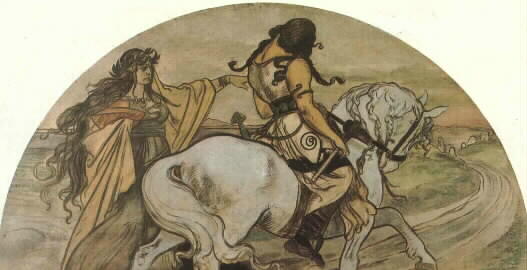 František Bílek    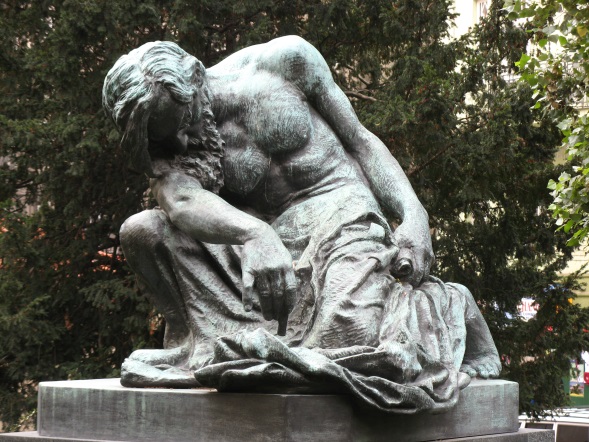 Adolf Born    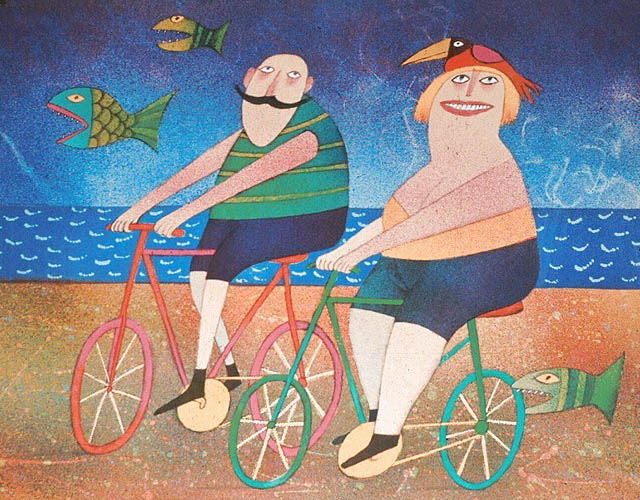 Petr Brandl     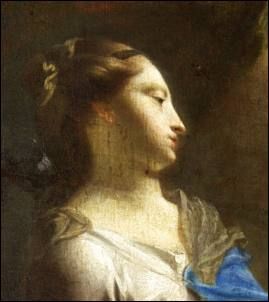 Václav Brožík    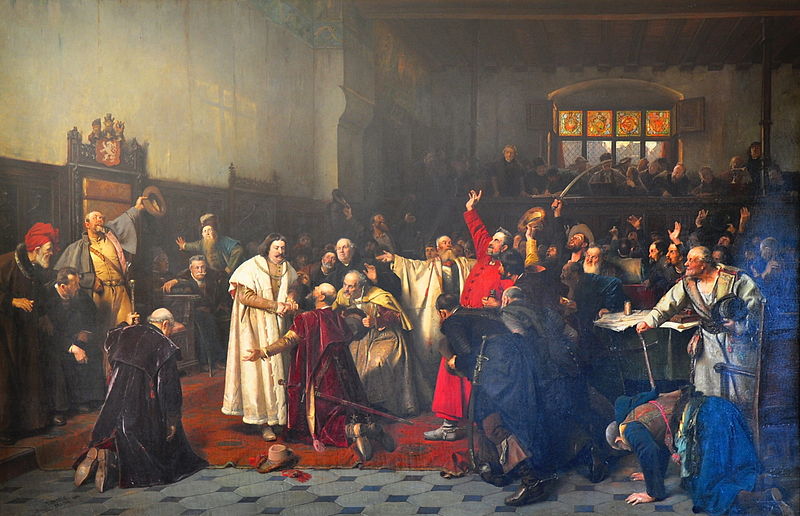 Zdeněk Burian    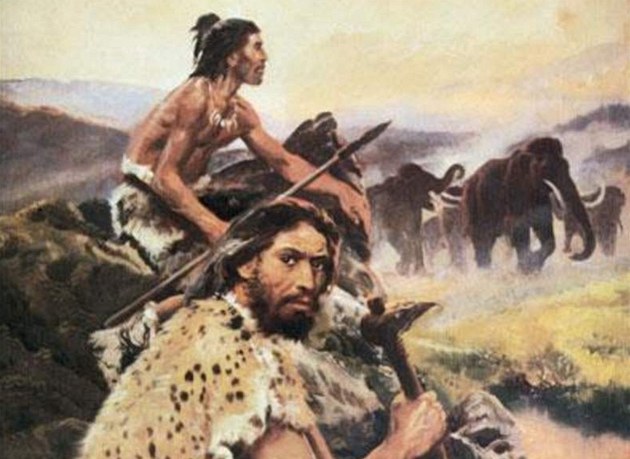 Josef Čapek    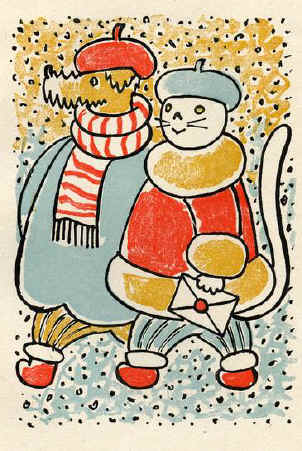 Emil Fila    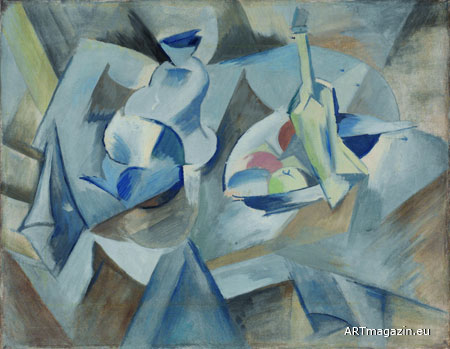 Václav Hollar    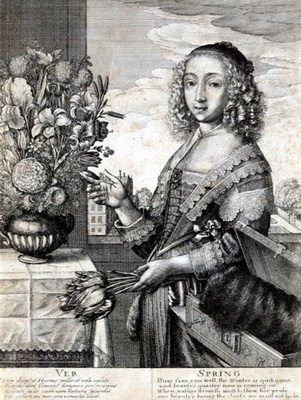 Vojtěch Hynais   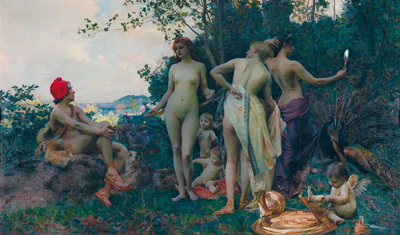 Kristián Kodet    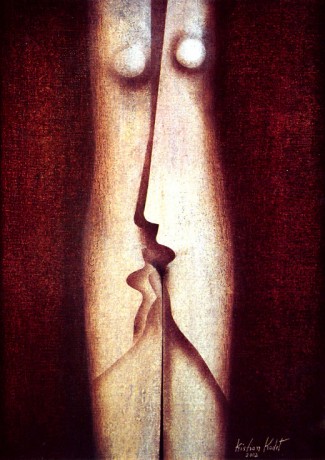 Oldřich Kulhánek   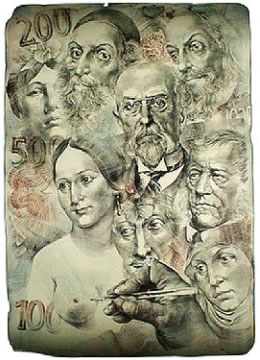 František Kupka   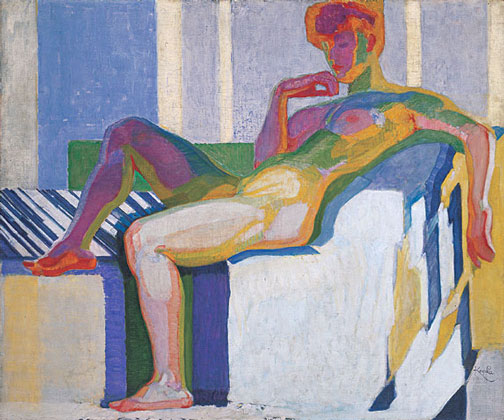 Josef Lada   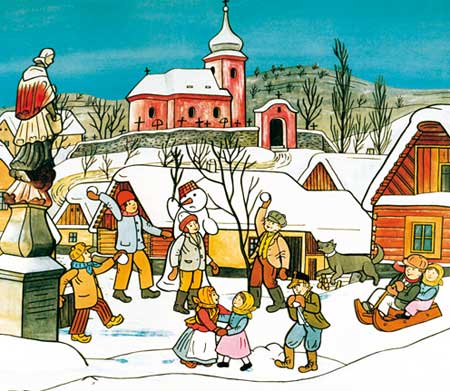 Kamil Lhoták   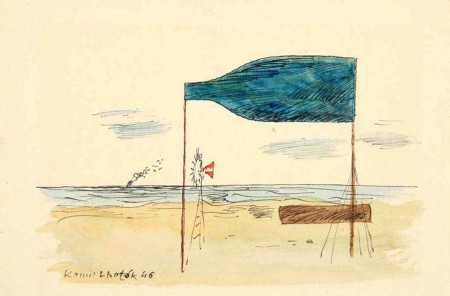 Antonín Mánes   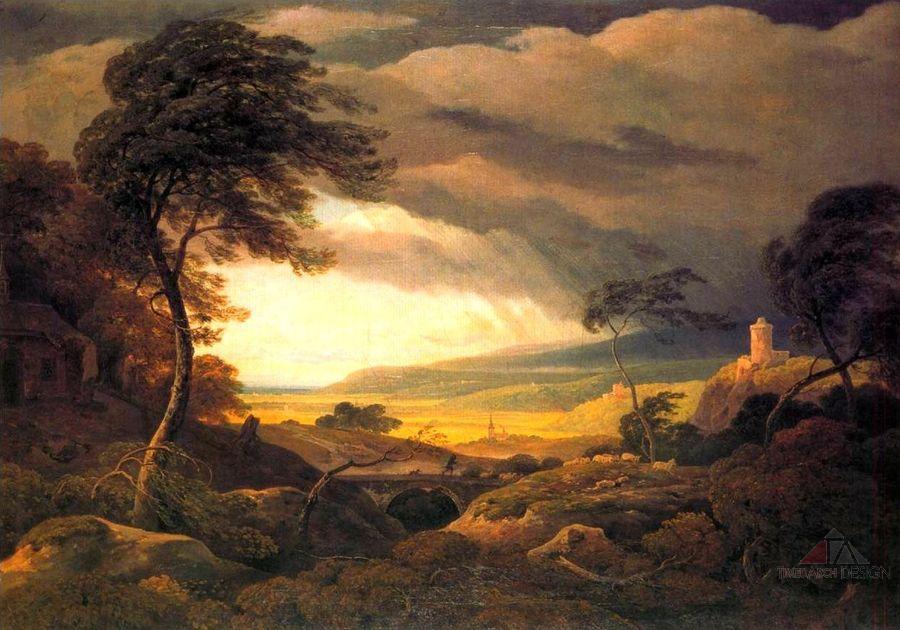 Luděk Marold   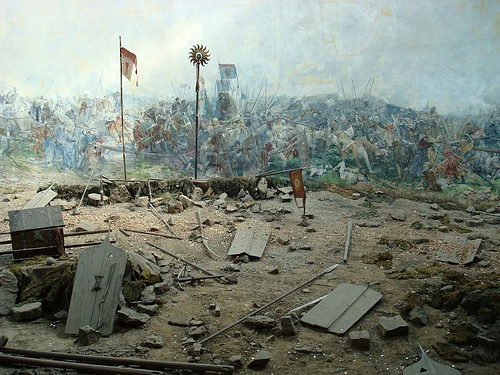 Julius Mařák   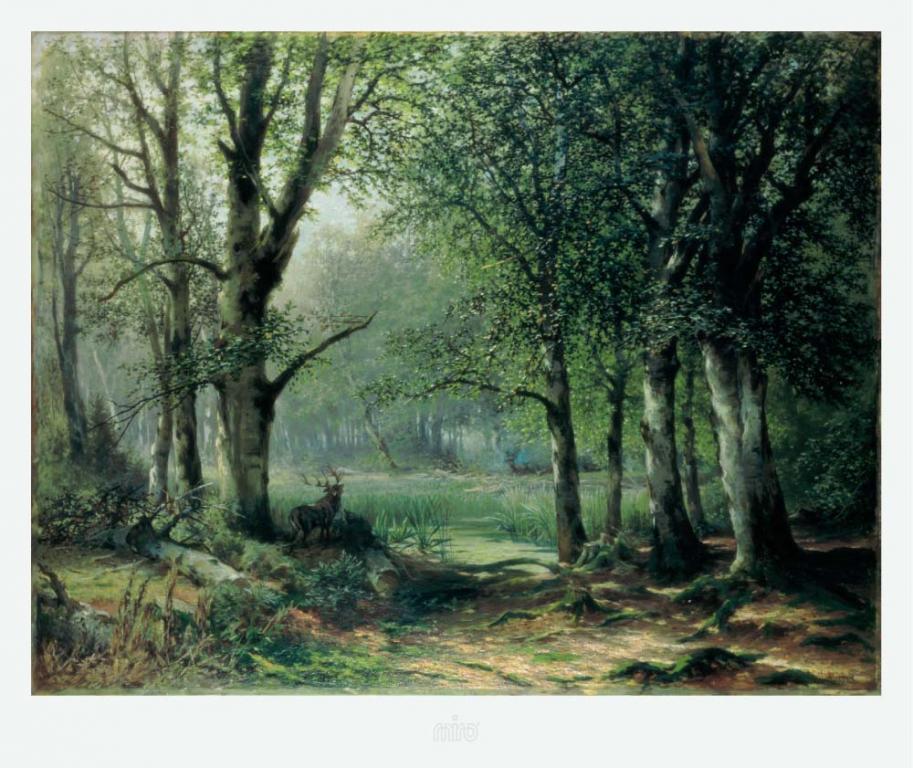 Antonín Slavíček   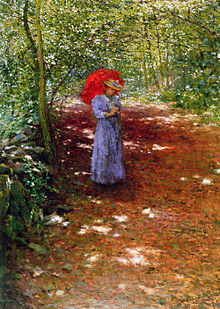 Václav Vavřinec Reiner   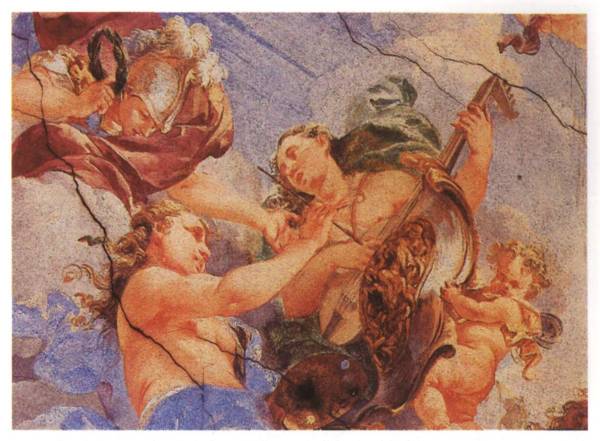 Karel Škréta   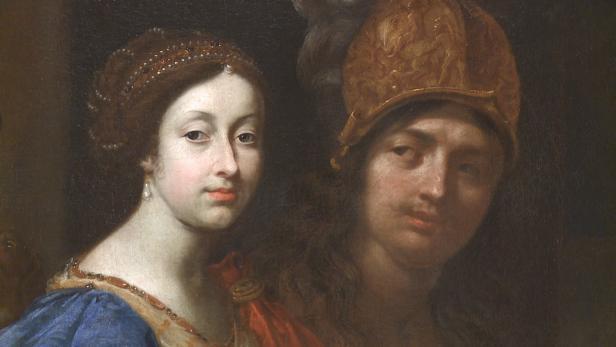 Václav Špála   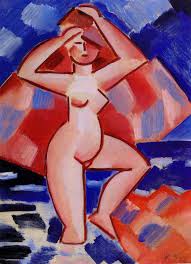 Max Švabinský   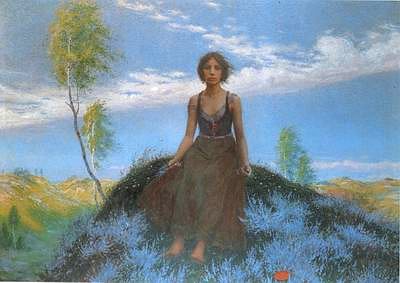 Hermína Týrlová   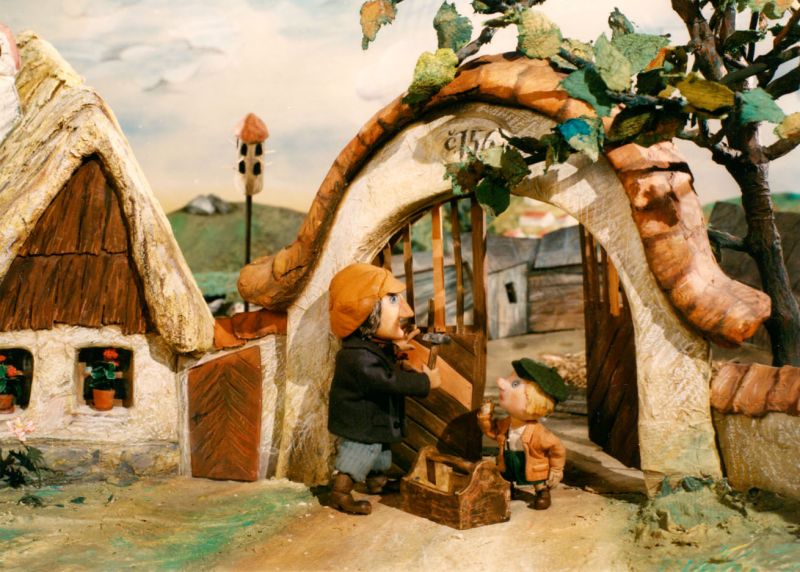 Jiří Trnka   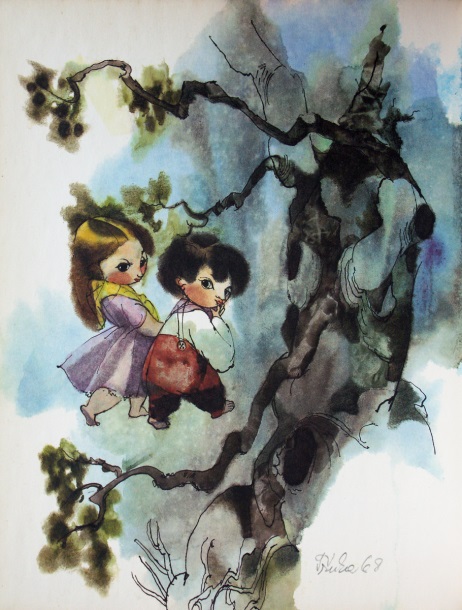 Jan Zrzavý   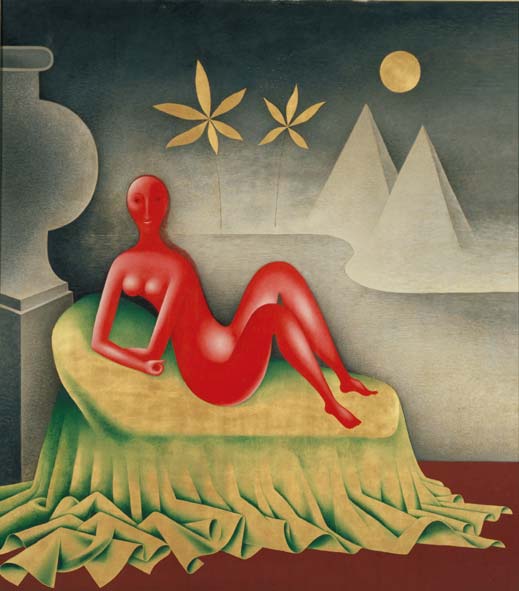 František Ženíšek   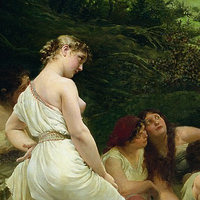 Alfons Mucha   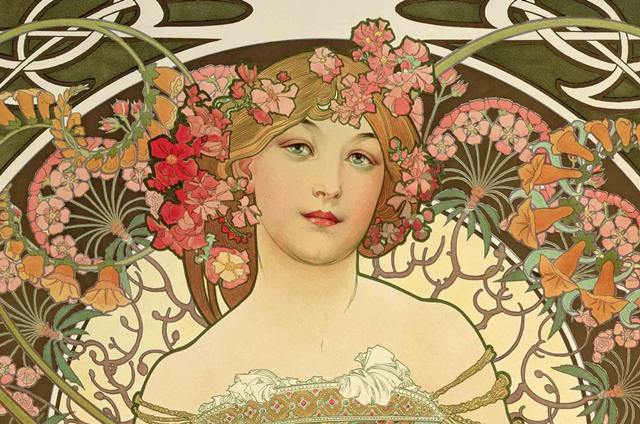 